ΕΠΑΝΑΛΗΠΤΙΚΟ ΔΙΑΓΩΝΙΣΜΑ ΣΤΟ ΚΕΦ. 1ΟΜΑΔΑ ΠΡΩΤΗ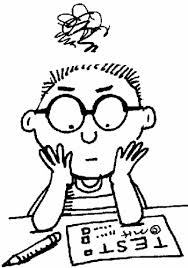                                                ΘΕΜΑ ΑΑ1. Να χαρακτηρίσετε τις προτάσεις που ακολουθούν, γράφοντας στη κόλλα σας δίπλα στο γράμμα που αντιστοιχεί σε κάθε πρόταση τη λέξη Σωστό, αν η πρόταση είναι σωστή, ή Λάθος, αν η πρόταση είναι λανθασμένη.ΟΜΑΔΑ ΔΕΥΤΕΡΗ                                                   ΘΕΜΑ ΔΝα εξηγήσετε τι είναι τα λειτουργικά προαπαιτούµενα  κατά τους λειτουργιστές. Που οφείλει το όνομά της. Ποια η συμβολή του Μέρτον;α)Ποια τα βασικά χαρακτηριστικά της σχολής της κοινωνικής κατασκευής και β)ποιά η σχέση της με τη σχολής της συμβολικής αλληλεπίδρασης ;Δώστε  δυο διαφορές θέσεων, της σχολής των λειτουργιστών και της σχολής των συγκρούσεων.α)Ποια η βασική διαφορά ανάμεσα στον Ντυρκέμ και στο Βέμπερ ως προς τη μελέτη της συμπεριφοράς του ανθρώπου;β)Τι χαρακτηρίζει τη μετάβαση από τις προβιομηχανικές στις βιομηχανικές κοινωνίες σύμφωνα με το Ντυρκέμ και το Βέμπερ;                                                Μονάδες 50                     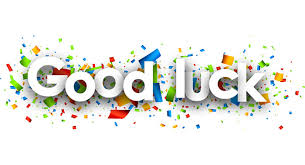 Σύμφωνα με τον Γκόφμαν στο παρασκήνιο επιτρέπονται χαλαρές και πιο «προκλητικές» συμπεριφορέςΗ οικονοµική βάση κάθε κοινωνίας επηρεάζει µονόδροµα το εποικοδόµηµα κατά Μαρξ.Η κοινωνιολογία αποτελεί την ανώτερη μορφή θετικού πνεύματος σύμφωνα με τον Κοντ.  Όλες οι κοινωνικές επιστήµες εστιάζουν το ενδιαφέρον και τη µελέτη τους στις ίδιες εκφάνσεις της ανθρώπινης και κοινωνικής ζωής.Η κοινωνία είναι το άθροισμα των ατόμων μελών της.                                                                      Μονάδες 15Ερωτήσεις πολλαπλής επιλογήςΑ2.Μεταξύ της Κοινωνιολογίας και των Επιστηµών του ανθρώπου: 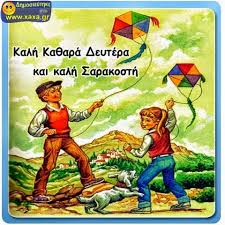 Υπάρχει σχέση συνεργασίας Υπάρχει σχέση αλληλοτροφοδότησης.Υπάρχει το α και β Δεν υπάρχει καμία σχέση.                                               Μονάδες 5    Α3. Ο Μαρξ πίστευε ότι: α) οι κοινωνικές επιστήμες πρέπει να στοχεύουν στην αλλαγή του κόσμου β) κλειδί για την κατανόηση της ιστορίας κάθε κοινωνίας είναι η πάλη των τάξεων 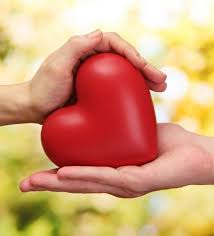 γ) την υπεραξία ιδιοποιούνται οι καπιταλιστές δ) το κράτος αποτελεί όργανο των καπιταλιστών ε) όλα τα παραπάνω.  Μονάδες 5                                               ΘΕΜΑ Β Ερωτήσεις σύντομης απάντησηςΤι είναι το εποικοδόμημα, τι η υπεραξία και τι η πάλη των τάξεων; Ποιος ο στόχος της μελέτης των κοινωνιών σύμφωνα με τον θεμελιωτή που εισήγαγε τους όρους αυτούς;Ποιος θεωρητικός δημιούργησε τον όρο «ιδεατός τύπος». Τι σημαίνει; Πως δημιουργείται και για ποιο λόγο;  Μονάδες 15